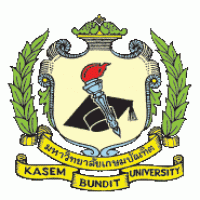 แบบวัดและประเมินผลการเรียนรู้ด้านทักษะการวิเคราะห์เชิงตัวเลข การสื่อสารและเทคโนโลยีสารสนเทศรายวิชา พย/พว...............................................................ภาคการศึกษา...................ปีการศึกษา....................คำชี้แจง โปรดทำเครื่องหมาย √ ลงในช่องระดับการประเมินโดยมีเกณฑ์การให้คะแนนดังนี้	2	หมายถึง		ปฏิบัติได้ครบถ้วนหรือกึ่งหนึ่งขึ้นไป	1	หมายถึง		ปฏิบัติกึ่งหนึ่งหรือต่ำกว่ากึ่งหนึ่ง	0	หมายถึง		ไม่ปฏิบัติชื่อผู้รับการประเมิน....................................................................ชั้นปีที่ ......................เลขที่..............................ข้อเสนอแนะ....................................................................................................................................................ประเมินโดย	    ผู้เรียน   	  อาจารย์ผู้สอน								........................................ผู้ประเมิน								(......................................)........................................ผู้รับประเมิน								(......................................)								วันที่......เดือน................พ.ศ.................LO ย่อยที่รายละเอียดรายการประเมิน2105.1สามารถใช้หลักตรรกะคณิตศาสตร์และสถิติในการวิเคราะห์ข้อมูล และสามารถแปลความหมายข้อมูลทั้งเชิงปริมาณและคุณภาพคำนวณได้อย่างถูกต้อง5.1สามารถใช้หลักตรรกะคณิตศาสตร์และสถิติในการวิเคราะห์ข้อมูล และสามารถแปลความหมายข้อมูลทั้งเชิงปริมาณและคุณภาพวิเคราะห์ข้อมูลได้5.1สามารถใช้หลักตรรกะคณิตศาสตร์และสถิติในการวิเคราะห์ข้อมูล และสามารถแปลความหมายข้อมูลทั้งเชิงปริมาณและคุณภาพแปลผลข้อมูลได้ทั้งเชิงปริมาณและคุณภาพ5.1สามารถใช้หลักตรรกะคณิตศาสตร์และสถิติในการวิเคราะห์ข้อมูล และสามารถแปลความหมายข้อมูลทั้งเชิงปริมาณและคุณภาพอธิบายความหมายของข้อมูลได้อย่างสมเหตุ สมผล5.1สามารถใช้หลักตรรกะคณิตศาสตร์และสถิติในการวิเคราะห์ข้อมูล และสามารถแปลความหมายข้อมูลทั้งเชิงปริมาณและคุณภาพนำผลการวิเคราะห์ข้อมูลไปใช้ในการเปรียบเทียบ อ้างอิงได้อย่างสมเหตุสมผล5.2สามารถแปลงข้อมูลเป็นข่าวสารที่มีคุณภาพ รวมทั้งสามารถอ่าน วิเคราะห์และถ่ายทอดข้อมูลข่าวสารแก่ผู้อื่นอย่างเข้าใจตรวจสอบความสมบูรณ์ ครบถ้วนของข้อมูล5.2สามารถแปลงข้อมูลเป็นข่าวสารที่มีคุณภาพ รวมทั้งสามารถอ่าน วิเคราะห์และถ่ายทอดข้อมูลข่าวสารแก่ผู้อื่นอย่างเข้าใจตรวจสอบความน่าเชื่อถือของข้อมูลก่อนนำมาใช้5.2สามารถแปลงข้อมูลเป็นข่าวสารที่มีคุณภาพ รวมทั้งสามารถอ่าน วิเคราะห์และถ่ายทอดข้อมูลข่าวสารแก่ผู้อื่นอย่างเข้าใจนำข้อมูลมาจำแนกเป็นหมวดหมู่ได้5.2สามารถแปลงข้อมูลเป็นข่าวสารที่มีคุณภาพ รวมทั้งสามารถอ่าน วิเคราะห์และถ่ายทอดข้อมูลข่าวสารแก่ผู้อื่นอย่างเข้าใจนำข้อมูลมาจัดเรียงลำดับความสำคัญได้5.2สามารถแปลงข้อมูลเป็นข่าวสารที่มีคุณภาพ รวมทั้งสามารถอ่าน วิเคราะห์และถ่ายทอดข้อมูลข่าวสารแก่ผู้อื่นอย่างเข้าใจแปลและสรุปผลข้อมูลในรูปแบบที่เหมาะสม5.2สามารถแปลงข้อมูลเป็นข่าวสารที่มีคุณภาพ รวมทั้งสามารถอ่าน วิเคราะห์และถ่ายทอดข้อมูลข่าวสารแก่ผู้อื่นอย่างเข้าใจถ่ายทอดสารสนเทศแก่ผู้ที่เกี่ยวข้องได้อย่างเหมาะสม5.3สามารถสื่อสารได้อย่างมีประสิทธิภาพทั้งการพูด การฟัง เลือกใช้คำได้ถูกต้องเหมาะสมกับบุคคล โอกาส และสถานการณ์5.3สามารถสื่อสารได้อย่างมีประสิทธิภาพทั้งการพูด การฟัง ออกเสียงได้ถูกต้องตามอักขระ5.3สามารถสื่อสารได้อย่างมีประสิทธิภาพทั้งการพูด การฟัง อธิบายให้ผู้อื่นเข้าใจได้การอ่าน การเขียนและการนำเสนอสรุปสาระสำคัญจากการฟังได้ครบถ้วนการอ่าน การเขียนและการนำเสนอเขียน/รายงานได้ถูกต้องตามหลักภาษาและความหมายการอ่าน การเขียนและการนำเสนอถ่ายทอดด้วยการพูด เขียนและนำเสนอให้ผู้อื่นเข้าใจได้การอ่าน การเขียนและการนำเสนอนำเสนอได้น่าสนใจ5.4รู้จักเลือกและใช้รูปแบบการนำเสนอสารสนเทศตลอดจนใช้เทคโนโลยีได้ใช้สื่อได้เหมาะสมกับกลุ่มเป้าหมายลักษณะข้อมูลและสอดคล้องกับสถานการณ์5.4รู้จักเลือกและใช้รูปแบบการนำเสนอสารสนเทศตลอดจนใช้เทคโนโลยีได้รูปแบบการนำเสนอเหมาะสมกับกลุ่มเป้าหมาย ลักษณะข้อมูล และสอดคล้องกับสถานการณ์5.4รู้จักเลือกและใช้รูปแบบการนำเสนอสารสนเทศตลอดจนใช้เทคโนโลยีได้ใช้เวลาในการนำเสนอได้อย่างเหมาะสม5.4รู้จักเลือกและใช้รูปแบบการนำเสนอสารสนเทศตลอดจนใช้เทคโนโลยีได้นำเสนอเนื้อหาได้ตรงตามวัตถุประสงค์5.5สามารถสื่อสารและใช้ภาษาอังกฤษได้อย่างเหมาะสมกับสถานการณ์บุคคลและกลุ่มบุคคลสื่อสารโดยการพูดและฟังภาษาอังกฤษได้5.5สามารถสื่อสารและใช้ภาษาอังกฤษได้อย่างเหมาะสมกับสถานการณ์บุคคลและกลุ่มบุคคลมีทักษะในการอ่านและสรุปวารสาร ตำราภาษาอังกฤษได้5.5สามารถสื่อสารและใช้ภาษาอังกฤษได้อย่างเหมาะสมกับสถานการณ์บุคคลและกลุ่มบุคคลมีทักษะในการเขียนประโยคภาษาอังกฤษได้ตามหลักไวยากรณ์